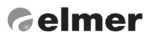 HECTOPAR BAÑO Y GARRAPATICIDA LIQUIDOAntiparasitario ExternoContenido Neto 70 mL. y 120 mLVENTA CON RECETA VETERINARIAUSO VETERINARIO – Industria ArgentinaFORMULA:Cada 100 ml contiene:Cipermetrina (2,2-dimetil-3-(2-2 dicloro vinil)cicloPropil carboxilato de alfa ciano-3-fenoxibencilo).............................0,5 gClorpirifos (0,0-dietil 0-3,5,6 tricloro-2-pindil fosforotioato)...........3,5 gExcipientes c.s.p.......................................................................100,00 MlSe trata de una asociación de dos drogas, un organofosforado y un piretroide, formuladas como líquido emulsionable destinada para el control de pulgas, Ctenocephalides canis y felis y garrapatas, Amblyomma masculatum y Rhipicephalus sanguineus. Se recuerda que el remanente de la dilución, una vez tratados los animales, puede utilizarse para asperjar caniles, cuchas y elementos pertenecientes a los animales parasitados.MODO DE USO Y DOSIFICACION:Hectopar líquido puede utilizarse como baño, o simplemente humedecer bien el animal con una esponja embebida en el liquido diluido, dejando que seque naturalmente para que el producto desarrolle su acción residual. La dosificación aconsejada es la siguiente:Caninos: diluir una medida 10 mL. de Hectopar Líquido, en ½ litro de agua o sus equivalentes. Mojar a contrapelo. No secar con toalla, dejar que seque al aire. Repetir a los 14 días.En el ambiente: Una medida, 10 mL de Hectopar Líquido, en 1 litro de agua. Aplicar a trapo o aspersión en los lugares frecuentados por los animales (caniles, cuchas y elementos pertenecientes a los animales parasitados).RESTRICCIONES DE USO:No tratar perras preñadas ni en lactación ni crías menores de tres meses de edad. No utilizar en felinos.PRECAUCIONES:Como se trata de un producto moderadamente tóxico y, aunque su formulación no favorece la absorción percutánea, es prudente manejarse con cuidado, sobre todo referido a los niños. Por esa razón sugerimos eliminar cuanto antes las diluciones remanentes una vez finalizado el tratamiento de los animales y su ambiente. Utilizar guantes de material impermeable. Mantener el envase fuera del alcance de los niños, evitar su contacto con alimentos, bebidas, productos para la higiene y domésticos. Tras el contacto con los ojos, enjuagar con abundante agua y cuando se trata de la piel, lavar con agua y jabón. En caso de accidente, acudir al médico con el envase.AVISO PARA EL MEDICONo inducir el vómito, si lavaje de estómago mediante sonda gástrica. Como este producto inhibe la colinesterasa, utilizar como antídoto, sulfato de atropina al 1 por mil, por vía parenteral, cada dos horas hasta dilatación de la pupila. En casos graves, 2-4 mg por vía intravenosa cada 5-10 minutos hasta síntomas de atropinización. Mantener duarnte 24 – 48 horas.CENTRO NACIONAL DE INTOXICACIONES 0800-333-0160Mantener fuera del alcance de los niños y los animales domésticosUna vez terminado el producto, eliminar los envases de acuerdo con la legislación vigente.ADVERTENCIA:Como este producto será utilizado fuera del control del elaborador, este no se responsabiliza por las consecuencias que surjan de su uso inadecuado.CONSERVACION:Conservar entre 15 y 25° CProducto inscripto en SENASA – Est. Elab. Nº8083 – Agreed Laboratorios S.A.
Certificado Nº 93.259 – Dir. Tec. Dr. Jorge C. Arena – Mat. Prof. Nº5944
Coronel Uzal 3376, Olivos, B1636DGF,
Buenos Aires, Argentina
Tel: +54 (011) 5430-5578 / +54 (011) 5431-5782
INDUSTRIA ARGENTINA